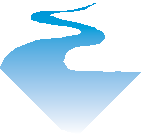 Town of   of   of Town of  City of Town of   of   of Town of  Town of City of  Town of Palmer of   of  Town of Southampton of Town of  City of Town of WilbrahamUniversity of Massachusetts, AmherstPioneer  Planning Commission